ANEKSI 1 – FORMA STANDARDE E ANKESËSPër : Odën e Përmbaruesve Privat të Republikës së KosovësFORMA E ANKIMIMIT KUNDËR PËRMBARUESIT PRIVATDuke u mbështetur në nenin 2 të Udhëzimit Administrativ Nr. 09/2014 për Procedurat Disiplinore për Përmbaruesit Privat, unë paraqes këtë: A N K E S ËAnkesa është e lidhur me:  Përfundim i paligjshëm i një rasti përmbarimor;   Tarifim të pagesave të cilat nuk janë në përputhje me tarifat standarde të përcaktuara me Udhëzimin Administrativ mbi tarifat  Ndonjë shkelje e kodit të brendshëm të etikës,   Shkelje apo veprim i pahijshëm i cili nuk është në përputhje me standardet e moralit shoqëror, Justifikimi – Shpjegimi i rastit: ____________________________________________________________________________________________________________________________________________________________________________________________________________________________________________________________________________________________________________________________________________________________________________________________________________________________________________________________________________________________________________________________________________________________________________________________________________________________________________________________________________________________________________________________________________________________________________________________________________________________________________________________________________________________________________________________________________________________________________________________________________________________________________________________________________________________________________________________________________________________________________________________________________________________________________________________________________________________________________________________________________________________________________________________________________________________.  Lista me dokumentet e bashkëngjitura: ••• • • Ne shpresojmë që do të marrim një përgjigje të arsyeshme nga ana juaj. Ju faleminderit shumë!                                                                     Ankuesi___________________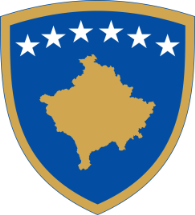 Republika e KosovësRepublika Kosova-Republic of KosovoODA E PËRMBARUESVE PRIVAT TË KOSOVËSKomora Privatnih Izvrsitelja – Chamber of Private Enforcement Agents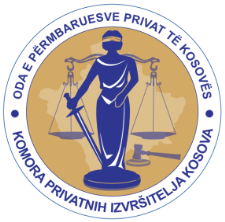 Nga (emri i ankuesit): Numri Personal: Adresa: Telefoni: E-maili:Kundër (emri i Përmbaruesit Privat):Data e paraqitjes: